ΠΕΡΙΦΕΡΕΙΑΚΗ Δ/ΝΣΗ Π/ΘΜΙΑΣ & Δ/ΘΜΙΑΣ ΕΚΠΑΙΔΕΥΣΗΣ ΔΥΤ. ΕΛΛΑΔΑΣΑΝΑΚΟΙΝΩΣΗ ΠΡΟΣΛΗΨΗΣ ΠΡΟΣΩΡΙΝΟΥ ΑΝΑΠΛΗΡΩΤΗΕΕΠ ΛΟΓΩ ΔΙΑΘΕΣΗΣ  ΠΙΣΤΩΣΗΣΠάτρα, 08/04/2019 Η Περιφερειακή Διεύθυνση Εκπαίδευσης Δυτικής Ελλάδας ανακοινώνει: ΤΗΝ ΠΡΟΣΛΗΨΗΕΝΟΣ (1) προσωρινού αναπληρωτή ΕΕΠ κλάδου ΠΕ30 –ΚΟΙΝΩΝΙΚΩΝ ΛΕΙΤΟΥΡΓΩΝ σε ΣΜΕΑΕστο πλαίσιο υλοποίησης της Πράξης ΕΣΠΑ :  «Πρόγραμμα μέτρων εξατομικευμένης υποστήριξης μαθητών με αναπηρίες ή/και ειδικές εκπαιδευτικές ανάγκες, σχολικό έτος 2018-2019» με κωδικό ΟΠΣ 5031883 , ΕΣΠΑ 2014-2020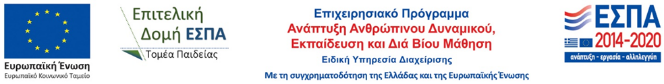 ΚΑΙΤο ΚΕΝΟ στο οποίο θα γίνει η ανωτέρω πρόσληψη σύμφωνα με τον οριστικό πίνακα κατάταξης του οικείου κλάδου.ΚΑΛΟΥΝΤΑΙΟι υποψήφιοι του Οριστικού Πίνακα Κατάταξης του κλάδου  :ΠΕ30- ΚΟΙΝΩΝΙΚΩΝ ΛΕΙΤΟΥΡΓΩΝ  με αύξοντα αριθμό κατάταξης  78 και 80αφού ενημερωθούν για τα κενά, να συμπληρώσουν με προσοχή (με ΚΕΦΑΛΑΙΑ και ευανάγνωστα γράμματα) α) τη συνημμένη Αίτηση-Δήλωση τοποθέτησης και β) την Υπεύθυνη Δήλωση (μεγάλη προσοχή στην σωστή συμπλήρωση όλων των πεδίων) και να τα καταθέσουν με έναν από τους παρακάτω τρόπους:α) μέσω email στο: pdede@sch.gr (μόνο σαρωμένα ηλεκτρονικά και με υπογραφή) ή β) μέσω Φαξ στο  2610/362421 και 2610/362410από Δευτέρα 08/04/2019 μέχρι και Τρίτη 09/04/2019Καταληκτική προθεσμία υποβολής αιτήσεων είναι η Τρίτη 09/04/2019 και ώρα 15:00(Για τις αιτήσεις που παραλαμβάνονται μέσω email, η υπηρεσία θα αποστέλλει στον ενδιαφερόμενο ηλεκτρονικό μήνυμα επιβεβαίωσης παραλαβής, ενώ για τις αιτήσεις που παραλαμβάνονται μέσω φαξ η επιβεβαίωση παραλαβής θα γίνεται από το τμήμα πρωτοκόλλου στο τηλέφωνο 2610/ 362406)ΣΗΜΑΝΤΙΚΕΣ ΕΠΙΣΗΜΑΝΣΕΙΣΚατά την διαδικασία τοποθέτησης θα τηρηθούν τα αναφερόμενα στην  αριθμ. 56267/Ε4/5-4-2018 (ΦΕΚ 1284/11-4-2018, τ. Α΄) Υ.Α. Ο υποψήφιος/α στην αίτηση τοποθέτησης δηλώνει με την σειρά που επιθυμεί  όλες τις σχολικές μονάδες σύμφωνα με τη σειρά των νομών που είχε δηλώσει στην αρχική του αίτηση. Η σειρά των νομών που είχατε δηλώσει στην αρχική σας αίτηση είναι δεσμευτική και οφείλετε να δηλώσετε(με την σειρά που επιθυμείτε) ΟΛΑ τα κενά του νομού. Εάν στην αρχική ή τροποποιητική σας αίτηση δεν είχατε δηλώσει κάποιο νομό, τότε δεν έχετε τη δυνατότητα να δηλώσετε κενά του νομού αυτού στην  Αίτηση-Δήλωση Τοποθέτησης.  ΠΑΡΑΔΕΙΓΜΑ: Αν έχετε δηλώσει στην αρχική σας αίτηση (ή στην επικαιροποίησή της)  ΠΡΟΤΙΜΗΣΕΙΣ: 1.ΑΧΑΪΑ  και 2. ΑΙΤΩΛ/ΝΙΑ πρέπει να δηλώσετε πρώτα όλα τα κενά στην Αχαΐα και μετά όλα τα κενά στην Αιτωλ/νία ,ενώ δεν δηλώνετε κενά στην Ηλεία αφού δεν την είχατε επιλέξει.Σε περίπτωση που υποψήφιος/α ΔΕΝ καταθέσει Αίτηση-Δήλωση τοποθέτησης ή την καταθέσει εκπρόθεσμα ή στην αίτησή του δεν δηλώσει όλα τα κενά των νομών που είχε δηλώσει στην αρχική του Αίτηση, προσλαμβάνεται και τοποθετείται υποχρεωτικά στα εναπομείναντα κενά, ανεξάρτητα αν τα έχει συμπεριλάβει ή όχι στην αίτησή του. Επίσης, σε περίπτωση που κάποιος υποψήφιος/α που καλείται για πρόσληψη δεν επιθυμεί να προσληφθεί ως αναπληρωτής/τρια, παρακαλούμε να καταθέσει την συνημμένη Υπεύθυνη Δήλωση περί μη αποδοχής της πρόσληψής του α) μέσω email στο: pdede@sch.gr (μόνο σαρωμένα ηλεκτρονικά και με υπογραφή) ή β) μέσω φαξ στο 2610 362421 . Οι υποψήφιοι, μετά την τοποθέτησή τους θα κληθούν μέσω της ιστοσελίδας της Π.Δ.Ε. Δυτικής Ελλάδας, σε ημερομηνία που θα ανακοινωθεί, να αναλάβουν υπηρεσία στα γραφεία της Περιφερειακής Διεύθυνσης Εκπαίδευσης Δυτικής Ελλάδας. Όσοι υποψήφιοι δεν προσέλθουν εμπρόθεσμα (εντός πέντε (5) ημερών από την ημερομηνία ανακοίνωσης) για να αναλάβουν υπηρεσία ή παραιτηθούν μετά την ανάληψη υπηρεσίας, απολύονται και διαγράφονται από το Πίνακα για το διανυόμενο σχολικό έτος. H υποβολή Αίτησης-Δήλωσης Τοποθέτησης δεν συνεπάγεται αυτόματα και την πρόσληψή σας, καθώς τα λειτουργικά κενά των νομών που είχατε επιλέξει στην αρχική σας αίτηση μπορεί να καλυφθούν από υποψήφιους με περισσότερα μόρια από εσάς στον Οριστικό Πίνακα Κατάταξης υποψηφίων αναπληρωτών. Σε τέτοια περίπτωση παραμένετε στον αξιολογικό πίνακα με πιθανότητα πρόσληψης σε επόμενη φάση, εφόσον δοθούν επιπλέον πιστώσεις Παρακαλούνται οι υποψήφιοι αναπληρωτές να παρακολουθούν τακτικά την ιστοσελίδα μας για νέες ανακοινώσεις σχετικά με την εξέλιξη της διαδικασίας.